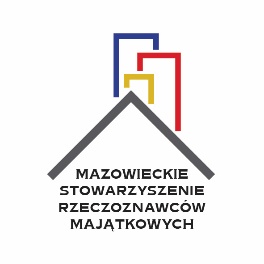 Z A P R O S Z E N I EMazowieckie Stowarzyszenie Rzeczoznawców Majątkowych w Warszawiezaprasza na szkolenie w ramach doskonalenia zawodowego.wycena stacji paliw - warsztatyWYKŁADOWCA:		rzeczoznawca majątkowy Mirosława Czaplińska (RICS),TERMIN :			5 września 2019 r. (czwartek),  godz. 9.30 – 16.30MIEJSCE:			Warszawa, ul. Żurawia 47, sala nr 5 (parter)CZAS SZKOLENIA: 	8 godzin edukacyjnych (4 pkt warsztatowe)KOSZT:			150,00 zł  - dla członków Mazowieckiego SRM				350, 00 zł  - dla pozostałych uczestników	(W cenie materiały, obiad, kawa i herbata w czasie przerw. Uczestnicy otrzymają zaświadczenia o odbytym szkoleniu.)ZapraszamyZarząd Mazowieckiego Stowarzyszenia Rzeczoznawców Majątkowych